Learning Days- Atlanta 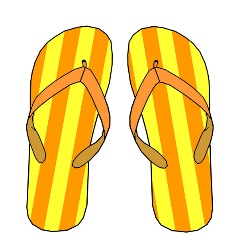 “2024 Fun Fridays & Summer Calendar of Events”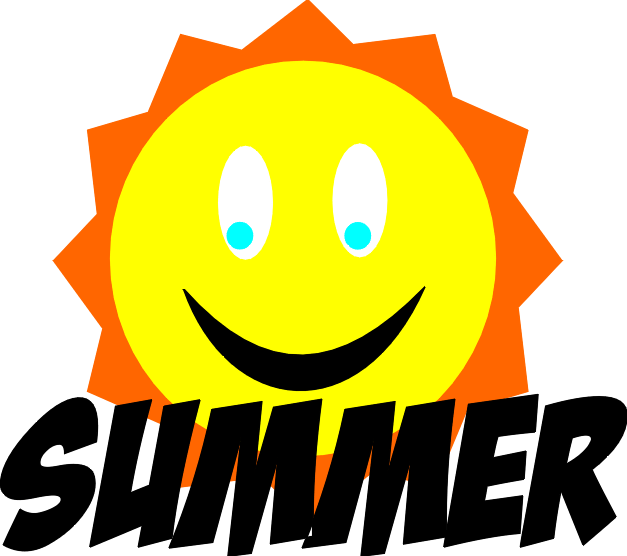 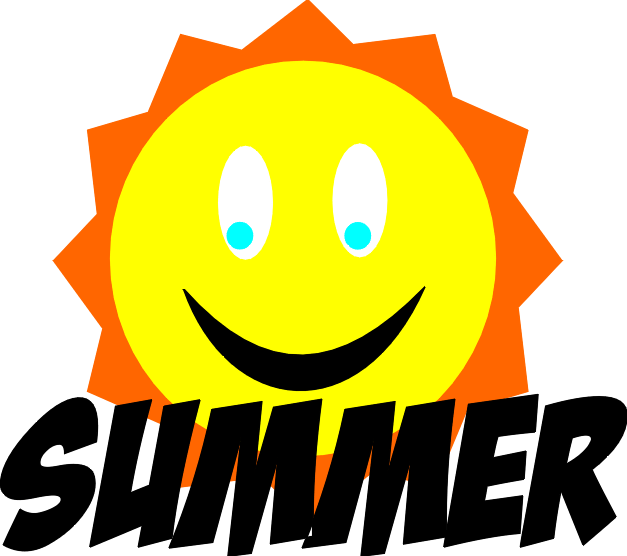 “ A Summer of Fun and Learning”May31, Watermelon fun day  & Start a watermelon gardenJune7- Water Fun Day14- Ice Cream Truck Day * The children will need $5 to buy ice cream21- Sunglasses day28, Bring your luggage day and Let’s travel the worldJuly 3, Patriotic Parade/ Red white and blue day4-  Closed/ 4th of July5-Water fun Day12- Bring your camping gear day19- DIY Kids Workshops26- Back to school party & School supply giveaway31, Last Day of  Summer Camp 
Cobb County School year begins August 1st!** See school year calendar events for 2024/2025 School year events.Grades K-6thSchool age children will go on fieldtrips every Monday,  Wednesday & Thursday.  * see formPreschoolersPreschoolers will go on fieldtrips every other Tues/Thursday. * see formCreative movement hosted by Spirit of dance school every Tuesday! 